Лабораторная работа 5. Приложение «Робот-Таракан»Динамическое создание компонентов Приложение «Робот-Таракан» – приложение для изучения линейных алгоритмов (рис 1.). Робот-Таракан это исполнитель, в систему команд которого входят: Команды изменения направления: Up, Down, Right, Left.Команда перемещения на заданное расстояние – Step.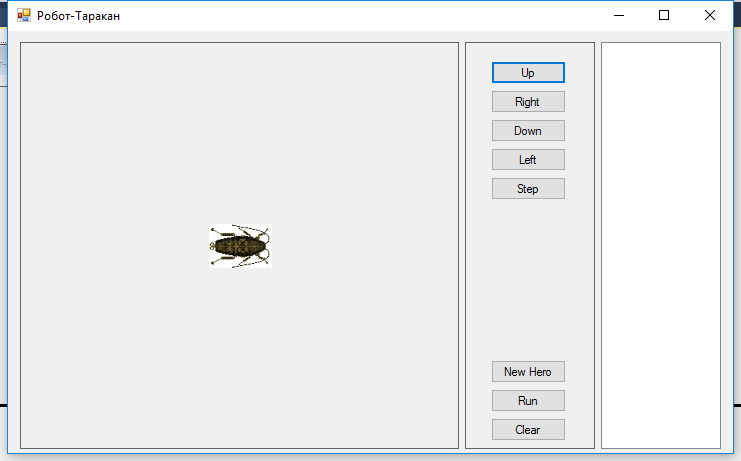 Рисунок 1. Поле программыМеню работы с Тараканом состоит из кнопок с основными командами, при нажатии на которые пользователь может составить алгоритм для него.Меню программы так же содержит кнопку для создания нового Таракана, кнопку запуска алгоритма и кнопку очистки поля алгоритма.Одновременно в приложении могут находиться несколько Тараканов. Каждый Таракан может исполнять свой алгоритм. Исполнитель алгоритма выбирается нажатием мыши. Приложение позволяет перетаскивать Таракана по полю.Описание интерфейсаСоздайте новое решение с GUI-приложением. На форму поместите следующие компоненты: Описание кода программыВ пространстве имен созданного решения опишите переменную direction перечисление со значениями: Up, Right, Down, Left:enum direction:byte { Up, Right, Down, Left }; Добавьте к проекту новый элемент – класс с названием Cockroach.Для описания Таракана достаточно трех полей: изображения, направления и шага:Bitmap Image;direction trend = direction.Right;const int step = 30;Создайте конструктор для создания экземпляра класса с заданным изображение: //Конструктор с параметром – изображениеpublic Cockroach(Bitmap _Image)Добавьте методы-свойства X и Y для хранения и вычисления координат Таракана на поле (координаты – целые чиса).Опишите метод RePaint для отображения изображения в PictureBox. При повороте Таракана картинка будут изменяться размеры картинки, поэтому ее нужно перерисовать: //Изображение объекта Таракан в PictureBox используется при изменении направления Тараканаpublic void RePaint(PictureBox p){    p.Bounds = new Rectangle(X, Y, Image.Width, Image.Height);//создание новых границ изображения для PictureBox    p.Image = Image;}Для отображения Таракана на поле можно описать метод Show: //Изображение Таракана на полеpublic void Show(PictureBox p, Panel owner){    X = (owner.Width - Image.Width) / 2;    Y = (owner.Height - Image.Height) / 2;    RePaint(p);    owner.Controls.Add(p);// добавляем PictureBox к элементу Panel}Метод выполнения шага в заданном направлении изменяет соответствующую координату на значение step в зависимости от направления:public void Step(){    switch (trend)    {        case direction.Right: ...    }}Метод изменения направления в зависимости от текущего направления://Изменение направления, параметр – первая буква направленияpublic void ChangeTrend(char c){    direction newtrend=trend;    for (direction y = direction.Up;y<=direction.Left; y++ )        if (char.ToLower(c) == char.ToLower(y.ToString()[0]))        {            newtrend = y;            break;        }    switch (trend)    {        case direction.Up:            switch (newtrend)            {                case direction.Right: Image.RotateFlip(RotateFlipType.Rotate90FlipNone); break;                case direction.Down: Image.RotateFlip(RotateFlipType.Rotate180FlipNone); break;                case direction.Left: Image.RotateFlip(RotateFlipType.Rotate270FlipNone); break;            }            break;        case direction.Right:            switch (newtrend)            {            }            break;        case direction.Down:            switch (newtrend)            {            }            break;        case direction.Left:            switch (newtrend)            {            }            break;    }    trend = newtrend;}}Допишите самостоятельно метод ChangeTrend(char c)ПриложениеДля изображения Таракана на экране будем использовать компонент PictureBox. Обратите внимание, все объекты PictureBox будет в программе создаваться динамически, по требованию.В классе формы создайте две переменные (поля):Cockroach workCockroach;//рабочий Таракан - активный Таракан, который будет выполнять алгоритмPictureBox workpb;//рабочее поле PictureBox - поле на котрой будет рабочий ТараканList<Cockroach> LC;//Список для хранения созданных ТаракановList<PictureBox> PB;//Список для хранения созданных объектов PictureBoxВ конструкторе формы поместитеLC = new List<Cockroach>();PB = new List<PictureBox>();Обработчик нажатия кнопки NewBtn содержит следующий код:Cockroach cockroach = new Cockroach(new Bitmap("cockroach1.jpg"));//PictureBox p = new PictureBox();cockroach.Show(p, Field);p.MouseMove += new MouseEventHandler(IMouseMove);p.MouseDown += new MouseEventHandler(IMouseDown);PB.Add(p);LC.Add(cockroach);workCockroach = cockroach;workpb = p;При загрузке формы должен создаваться первый Таракан.Динамическое создание компонента PictureBox влечет динамическое создание обработчиков событийp.MouseMove += new MouseEventHandler(IMouseMove);p.MouseDown += new MouseEventHandler(IMouseDown);Событие IMouseDown необходимо при выборе Таракана – исполнителя алгоритма private void IMouseDown(object sender, MouseEventArgs e){    if (e.Button == MouseButtons.Left)    {        int k = PB.IndexOf(sender as PictureBox);//запоминаем номер нажатого компонента PictureBox        workpb = sender as PictureBox;//объявляет его рабочим        workCockroach = LC[k];//по найденному номеру находим Таракана в списке    }}Событие IMouseMove необходимо при перетаскивании Таракана по полю private void IMouseMove(object sender, MouseEventArgs e){    if (e.Button == MouseButtons.Left)    {        PictureBox picture = sender as PictureBox;        picture.Tag = new Point(e.X, e.Y);//запоминаем координаты мыши на момент начала перетаскивания        picture.DoDragDrop(sender, DragDropEffects.Move);//начинаем перетаскивание ЧЕГО и с КАКИМ ЭФФЕКТОМ    }}Для компонента Field (панели) установите свойство AllowDrop в true и создайте 2 обработчика событий DragEnter и DragDrop.В обработчике события DragEnter поместимif (e.Data.GetDataPresent(typeof(PictureBox))){    e.Effect = DragDropEffects.Move;}Событие происходит при перетаскивании объекта в пределы границ элемента, выступающего в качестве объекта-приемникаВ обработчике события DragDrop поместим//извлекаем PictureBoxPictureBox picture = (PictureBox)e.Data.GetData(typeof(PictureBox));Panel panel = sender as Panel;//получаем клиентские координаты в момент отпускания кнопкиPoint pointDrop = panel.PointToClient(new Point(e.X, e.Y));//извлекаем клиентские координаты мыши в момент начала перетскиванияPoint pointDrag = (Point)picture.Tag;//вычисляем и устанавливаем Location для PictureBox в Panelpicture.Location = pointDrop;//устанавливаем координаты для X и Y для рабочего тараканаworkCockroach.X = picture.Location.X;workCockroach.Y = picture.Location.Y;picture.Parent = panel;Событие DragDrop происходит при завершении операции перетаскиванияРабота с алгоритмом для ТараканаДля всех кнопок управления Тараканом в обработчике события Click должно быть добавление команды в список:Algorithm.Items.Add((sender as Button).Text);Очистку алгоритма напишите самостоятельно.Запуск алгоритма на выполнение.Алгоритм будет выполняться по командам по времени. Поэтому нужно при нажатии на кнопку Run запустить таймер и обнулить переменную AlgStep , отвечающую за номер команды в алгоритме. Эту переменную опишите в разделе описания полей формы.Работа таймера:if (AlgStep == Algorithm.Items.Count) //конец алгоритма{    //выключение таймера}else//выполнение команды из списка{    string s = (string)Algorithm.Items[AlgStep];    Algorithm.SetSelected(AlgStep, true);    if (s == "Step")        workCockroach.Step();    else        workCockroach.ChangeTrend(s[0]);    workCockroach.RePaint(workpb);    AlgStep++;}Самостоятельная работаВыполните рефакторинг кода программы. Методы RePaint(PictureBox p) и Show(PictureBox p, Panel owner) не нужны в классе Cockroach. Перенесите логику отображения Таракана в класс Приложения (формы). Реализовать множественный выбор исполнителей алгоритма при нажатой кнопке Ctrl. Выбранные исполнители смогут одновременно выполнять один и тот же алгоритм.Добавьте возможность смены образа исполнителю.Создать кнопку удаления таракана.КомпонентИмяНазначение компонентаPanelFieldполе для ТараканаPanelGroupдля группировки кнопокListBoxAlgorithmдля записи алгоритмаButtonUpBtn, RightBtn,DownBtn, LeftBtn, StepBtnNewBtnRunBtnClearBtnкнопки для выполнения Тараканом соответствующих команд изменения направления: вверх, направо, вниз, налево. команда выполнения шагасоздание нового Тараканазапуск алгоритмаочистка алгоритмаTimertimerAlgorithmтаймер для дискретности алгоритма